REPORTE DE ACTIVIDADES DE GESTIÓN SOCIAL
(ATENCIÓN A POBLACIÓN VULNERABLE)ENERO DE 2021A continuación, se presentan las acciones realizadas por la Oficina de Gestión Social de la Empresa de Renovación y Desarrollo Urbano de Bogotá, desde el componente de Gestión Interinstitucional, para la atención de la población identificada en las zonas de intervención.Dichas acciones son el resultado de la articulación interinstitucional e intersectorial con entidades de nivel Distrital, Nacional, público y privado que, de acuerdo a su misionalidad les corresponde atender las necesidades y solicitudes presentadas por la población en cada territorio. Las actividades se presentan en la siguiente tabla:OFICINA DE GESTION SOCIAL - ERU
REGISTRO ACCIONES GESTION INTERINSTITUCIONAL
ENERO 2021OFICINA DE GESTION SOCIAL - ERU
REGISTRO ACCIONES GESTION INTERINSTITUCIONAL
ENERO 2021OFICINA DE GESTION SOCIAL - ERU
REGISTRO ACCIONES GESTION INTERINSTITUCIONAL
ENERO 2021FECHAACTIVIDADBENEFICIARIOSENTIDAD12,19,26 y 28.01.2021Reunión de articulación interinstitucional Mesa Situacional Salud COVID 19, Localidad de SantaféComunidadAlcaldía Local Santafé, JAL, Sec. Salud - Subred Centro Oriente, Sec. Distrital de Integración Social - Subdirección Local de Santafé,  IDIPRON, IPES, IDPYBA, ERU,MEBOG15.01.2021Reunión Acuerdo Fenicia ERU - SCRD - DADEP, Unidad de Actuación Urbanística 424 unidades socialesSecretaría de Cultura recreación y Deporte, Departamento Administrativo de la Defensoría del Espacio Público, Empresa de Renovación y Desarrollo Urbano19.01.2021Reunión de articulación interinstitucional Secretaría Distrital de PlaneaciónVíctimas de la violencia residentes en el Conjunto Mixto Plaza de La HojaSecretaría Distrital de Planeación - ERU23.012.021Reunión Acuerdo Fenicia ERU - SCRD - DADEP24 unidades socialesSecretaría de Cultura recreación y Deporte, Departamento Administrativo de la Defensoría del Espacio Público, Empresa de Renovación y Desarrollo Urbano25.01.2021Solicitud a la Alta Consejería para las víctimas para la atención de víctima de la violencia, residente en un paga diario del sector de Voto NacionalVíctima de la violenciaAlta Consejería para las víctimas23 y 27.01.2021Encuentros virtuales con la comunidad residente en el Conjunto, en el marco del Proyecto Laboratorio de Convivencia "Juntos Construimos"Conjunto Mixto Plaza de La HojaEmpresa de Renovación y Desarrollo Urbano de Bogotá26.01.2021Reunión Articulación Interinstitucional para la atención de los requerimientos presentados por la ComunidadVíctimas de la violencia Mz22A BosaIDPAC, SDHT, ERU, ALTA CONSEJERIA, ALCALDIA LOCAL DE BOSA27.01.2021Reunión de articulación interinstitucional Mesa Distrital de Acompañamiento a Proyectos de Vivienda GratuitaVíctimas de la violenciaMIN. VIVIENDA, SDHT, ERU, CVP, EAAB, SED, SDDE, IPES, SEC. GOBIERNO, SEC. SEGURIDAD Y CONVIVENCIA, SDIS, SDS, ICBF, PERSONERIA DISTRITAL, SEC. MUJER, MEBOG27.01.2021Seguimiento a la atención adulto mayor Proyecto San BernardoAdulto MayorSubdirección de Vejez - Secretaría Distrital de Integración Social28.01.2021Reunión de articulación interinstitucional Mesa Local Santafé Habitabilidad en CalleHabitantes de CalleSec. Distrital de Integración Social - Subdirección Local de Santafé, Alcaldía Local Santafé, Sec. Salud - Subred Centro Oriente, IDIPRON, IPES, IDPYBA28.01.2021Gestión Social- Triángulo de Fenicia24 Unidades socialesUniversidad de los Andes programa progresa Fenicia, Empresa de Renovación y Desarrollo Urbano28.01.2021Reunión coordinación social Bogotá Distrito CreativoPoblación de bordeFundación Gilberto Alzate Avendaño, Departamento Administrativo de la Defensoría Espacio Público, Empresa de Renovación y Desarrollo Urbano de Bogotá29.01.2021Reunión de articulación interinstitucional Alcaldía Local de SantaféComunidad Barrio San BernardoAlcaldía Local Santafé – ERU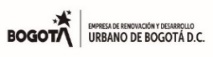 